ANEXO I _ Modelo de comunicação de expectativa de sinistro à seguradora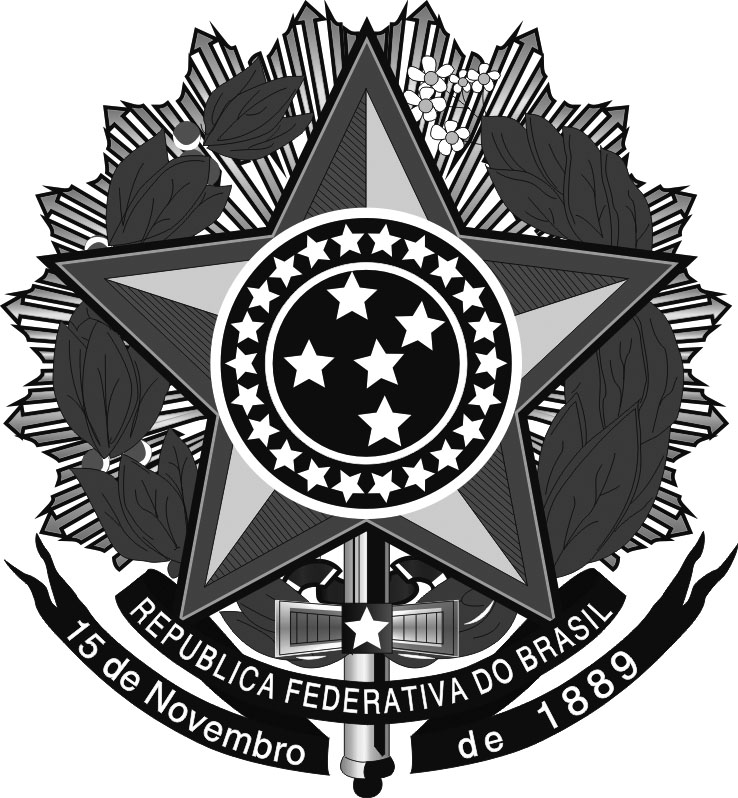 SERVIÇO PÚBLICO FEDERALMINISTÉRIO DA EDUCAÇÃOSECRETARIA DE EDUCAÇÃO PROFISSIONAL E TECNOLÓGICAINSTITUTO FEDERAL DE EDUCAÇÃO CIÊNCIA E TECNOLOGIA DO RIO GRANDE DO SUL(Câmpus - colocar)Rua x, nº x – Bairro – Cidade/UF – CEP 00.000-000Telefone (DDD) 0000.0000 – www.ifrs.edu.br – E-mail: x@ifrs.edu.brOfício Nº xxx/2017 – PROAD/IFRSBento Gonçalves, xxx de xxxxx de xxxx.À:   Seguradora xxxxxxxxxAvenida xxxxxx, n° xxxxBairro xxxCEP XXXX – Cidade/EstadoAssunto: Expectativa de sinistro – Apólice n°: 0775.15.399-8 (Contrato 38/2012)Nome do tomador: empresa contratada pelo IFRSNome do segurado: Instituto Federal de Educação, Ciência e Tecnologia do RS.		Prezados Senhores,Ao cumprimentá-los cordialmente, vimos por meio deste informar expectativa de sinistro referente às apolices de seguro em epígrafe. Para tanto, segue em anexo:Cópia digital do Processo Administrativo aberto em face da empresa XXXXXX, contendo detalhadamente os relatórios, notificações, ata de reunião e e-mails trocados com tentativas de solução dos problemas, especialmente relativos à falta de pagamento das verbas trabalhistas;Cópia digital do Contrato n° XX/XXXX, firmado com a empresa XXXXX, cuja apólice está acima referenciada, bem como os respectivos Termos Aditivos e as Rescisões contratuais;Cópia digital dos AR’s devolvidos pelos correios.Cópia da apólice XXXXXXXXXX.Informamos ainda que não consta qualquer nota fiscal para pagamentos à referida empresa retida junto à Instituição.Para esclarecimentos que se fizerem necessários, favor entrar em contato através do e-mail xxx@ifrs.edu.br, ou telefone (54) 3449-3344.Cordialmente,     		Gestor do ContratoIFRS – Campus x     							Portaria IFRS xx/xxxx13 - Trâmite de procedimentos na rescisão/encerramento de contratos terceirizados com dedicação exclusiva de mão de obra13 - Trâmite de procedimentos na rescisão/encerramento de contratos terceirizados com dedicação exclusiva de mão de obra13 - Trâmite de procedimentos na rescisão/encerramento de contratos terceirizados com dedicação exclusiva de mão de obraEtapasDescrição das atividadesResponsável1ºSolicitação dos documentos elencados no anexo VIII-B, subitem 2.1, alínea D da IN MPDG 05 2017. Observar ainda o disposto nos itens 4, 5, 6, 7 e subitem 10.5 (certificação de verificação dos documentos do total dos empregados durante a execução contratual).Fiscal administrativo ou gestor do contrato2ºVerificar os documentos apresentados. Em caso de constatação de regularidade das obrigações trabalhistas e previdenciárias, deverá ser preenchido, assinado e entregue ao setor de contratos o anexo Q – Relatório dos fiscais para finalização contratual, do manual de gestão e fiscalização contratual. Atestar última nota fiscal para pagamento.Fiscal administrativo ou gestor do contrato3ºEm caso de constatação de regularidade das obrigações trabalhistas e previdenciárias: Encerramento do contrato, liberação de garantia e saldo da conta vinculada, se for o caso.Setor de contratos4ºEm caso de constatação de irregularidade das obrigações trabalhistas e previdenciárias:  Retenção da garantia contratual - em caso de seguro garantia deverá ser feita a comunicação de expectativa de sinistro à seguradora para possível execução posterior. (modelo – anexo I).Retenção dos valores das notas fiscais ou faturas até que a situação seja regularizada. Caso a regularização não ocorra no prazo de 15 dias do encerramento do contrato, solicitar para a empresa os valores discriminados e realizar o pagamento diretamente aos funcionários. ( Art. 64 e art. 65 da IN MPDG 05/2017)Fiscal administrativo ou gestor do contrato5ºNa hipótese de a empresa não  autorizar o pagamento ou não apresentar os valores para pagamento direto, encaminhar solicitação para a procuradoria jurídica proceder com pedido de depósito judicial.Fiscal administrativo ou gestor do contrato.6ºEncaminhar para o setor de contratos ofício interno relatando o ocorrido, com comprovantes, solicitando abertura de processo administrativo de penalização.Fiscal administrativo ou gestor do contrato7ºAbertura do processo de penalização.Setor de contratos